NÁRODNÁ RADA SLOVENSKEJ REPUBLIKYIII. volebné obdobieČíslo: 256/2004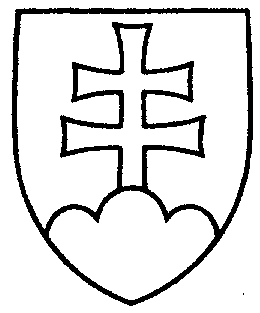 816UZNESENIENÁRODNEJ RADY SLOVENSKEJ REPUBLIKYz 3. marca 2004k  návrhu poslancov Národnej rady Slovenskej republiky Branislava Opaterného a Jozefa Hurbana na vydanie zákona, ktorým sa mení a dopĺňa zákon č. 92/1991 Zb. o podmienkach prevodu majetku štátu na iné osoby v znení neskorších predpisov (tlač 577) – prvé čítanieNárodná rada Slovenskej republikyA.	r o z h o d l a,  ž e	prerokuje uvedený  návrh zákona v druhom čítaní;B.	p r i d e ľ u j etento návrh zákona na prerokovanie	Ústavnoprávnemu výboru Národnej rady Slovenskej republiky 	Výboru Národnej rady Slovenskej republiky pre financie, rozpočet a menu a	Výboru Národnej rady Slovenskej republiky pre hospodárstvo, privatizáciu a podnikanie; C.	u r č u j eako gestorský Výbor Národnej rady Slovenskej republiky  pre hospodárstvo, privatizáciu a podnikanie a lehotu na jeho prerokovanie v druhom čítaní vo výboroch 
do 23. apríla 2004 a v gestorskom výbore do 30. apríla 2004.Pavol   H r u š o v s k ý   v. r.predsedaNárodnej rady Slovenskej republikyOverovatelia:Jozef  Š i m k o   v. r. Maroš  K o n d r ó t   v. r.